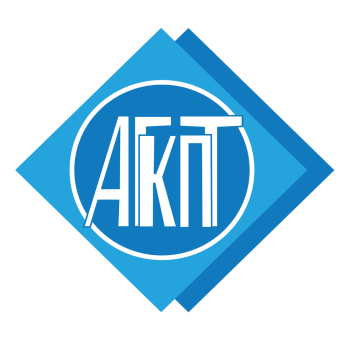 ГОСУДАРСТВЕННОЕ БЮЖДЕТНОЕ ПРОФЕССИОНАЛЬНОЕОБРАЗОВАТЕЛЬНОЕ УЧРЕЖДЕНИЕ АСТРАХАНСКОЙ ОБЛАСТИ«АСТРАХАНСКИЙ ГОСУДАРСТВЕННЫЙ КОЛЛЕДЖПРОФЕССИОНАЛЬНЫХ ТЕХНОЛОГИЙ»(ГБПОУ АО «АГКПТ»)Расписание секций и кружков 2021-2022уч.г.  «Вокально инструментальное музицирование»Вокально-театральный кружок «Территория искусства»Вокальный кружок       Для более подробной информации обращаться в Воспитательный отдел колледжа каб. №2.1А корп. отд.№1 или к методисту отделений/филиала№ п/пВид спортаМесто проведениязанятийДни занятий    Время занятийОтветственные   1Лёгкая атлетикаСтадион «Виктория»СК «Газпром добыча Астрахань»Пн., вт., ср., пт. Пн., вт, ср., пт.15.00-16.00, 16.00-17.00, 17.00-18.0016.30-18.3017.00-18.30Павлов Ю.А.Алиев М.Х.   2Стрельба из пневматической винтовкиТренажёрный зал «АГКПТ»Пн.,ср, пт.14.00-16.30Алиев М.Х.   3Настольный теннис (юноши и девушки)Тренажёрный зал «АГКПТ» ; «Звездный»Пн.,вт., чт.14.00-15.30Курбатова А.Н.   5Волейбол  (юноши и девушки)Отделение №3Пн., ср., пт.14.00-16.30Чубаров В.М.   7Волейбол (юноши и девушки).Филиал Красные БаррикадыВт., чт.16.30-19.00Чубаров В.М.   8 Мини-футболФилиал НаримановПн., ср., пт.18.00-19.3018.00-19.3018.00-19.30Боркунов Д.Ю9ВолейболФилиал НаримановПн., вт., пт.20.45-22.4514.00-15.3020.00-22.00Боркунов Д.Ю.10Баскетбол (юноши)Филиал НаримановВт., чт., сб.20.30-22.3020.00-22.0019.00-20.45Боркунов Д.Ю.1«Вокально инструментальное музицирование» отделение   №1Вт., чт.12.20-14.3014:00-17:00Васильев Ф.Ш.2.Музыкальный кружокотделение № 9Пон.- пятн.После занятийШматов А.Н.(координатор)1Вокально-театральный кружок «Территория искусства»Краснобаррикадинский филиалВт. и Пт.12.30Кадочникова Т.Н.1.Вокальный кружокОтделение №1Пн., Вт.,Чт.8.00-14.0013.30-17.0013.30-17.00Сотникова Е.Б.2. Народный ансамбль «Купина»Отделение №1Пн.,Вт.,Чт.,14.00-18.0017.00-18.0017.00-18.00Сотникова Е.Б.